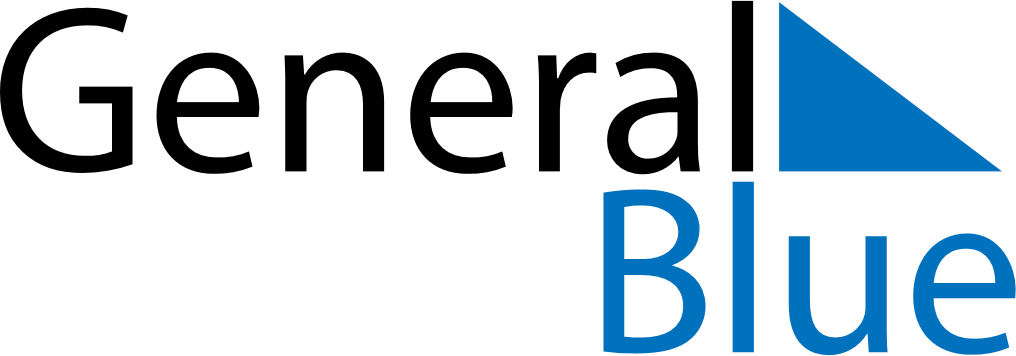 May 2020May 2020May 2020May 2020GreenlandGreenlandGreenlandSundayMondayTuesdayWednesdayThursdayFridayFridaySaturday11234567889Prayer DayPrayer Day10111213141515161718192021222223Ascension Day242526272829293031Pentecost